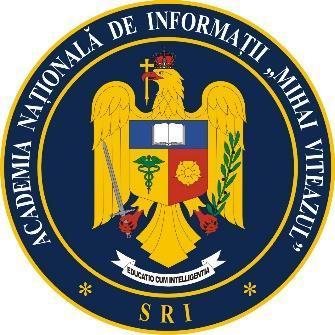 ACADEMIA NAȚIONALĂ DE INFORMAȚII „MIHAI VITEAZUL”ȘCOALA DOCTORALĂ 
INFORMAȚII ȘI SECURITATE NAȚIONALĂPROCEDURADE EVALUARE 
A ACTIVITĂȚILOR ȘI A PERFORMANȚELOR 
COORDONATORILOR ȘTIINȚIFICI 
ȘI ALE CERCETĂTORILOR POSTDOCTORAT 
ÎN PROGRAMUL 
POSTDOCTORAL DE CERCETARE AVANSATĂBucurești, 20221. Baza legalăEvaluarea activităților și performanțelor coordonatorilor științifici și ale cercetătorilor postdoctorat în Școala Doctorală ISN se realizează în conformitate cu  următoarele prevederi:Ordinul Ministrului Educaţiei Naţionale şi Cercetării Ştiinţifice nr. 6129/2016 privind aprobarea standardelor minimale necesare şi obligatorii pentru conferirea titlurilor didactice din învăţământul superior, a gradelor profesionale de cercetare-dezvoltare, a calităţii de conducător de doctorat şi a atestatului de abilitare;Ordinul ME nr. 3651/12.04.2021 privind aprobarea Metodologiei de evaluare a studiilor universitare de doctorat și a sistemelor de criterii, standarde și indicatori de performanță utilizați în evaluare;Regulamentul de organizare și de desfășurare al programelor postdoctorale de cercetare avansată; Regulamentul de organizare și de funcționare al Școlii Doctorale Informații și Securitate Națională. 2. ProceduraȘcoala Doctorală ISN se supune evaluării externe periodice, la intervale de 5 ani, conform legislației în vigoare.Evaluarea externă se realizează pe baza performanțelor Școlii Doctorale ISN și a capacității instituționale a IOSUD ANIMV.Evaluarea externă a Școlii Doctorale ISN se face de către ARACIS sau de către o altă agenție de asigurare a calității, din țară sau străinătate.Școala Doctorală ISN organizează evaluări interne periodice ale coordonatorilor științifici și ale cercetătorilor postdoctorat.Evaluarea capacității de fi coordonator științific se face în concordanță cu standardele stabilite de CNATDCU. Evaluarea se face în cadrul procesului de afiliere la Școala Doctorală ISN și în cadrul procesului de evaluare externă  a Școlii Doctorale ISN.Evaluarea internă a cercetătorilor postdoctorat se face semestrial și anual și urmărește:gradul de îndeplinire a obiectivelor programului individual de cercetare științifică avansată;Evaluarea coordonatorilor științifici se face anual și urmărește:performanțele de cercetare științifică, performanțele în îndrumarea cercetătorilor postdoctorat și gradul de recunoaștere națională/internațională a coordonatorilor științifici;nivelul, volumul și valoarea activităților științifice desfășurate de coordonatorii științifici.Evaluarea performanțelor cercetătorilor postdoctorat se face pe baza autoevaluării proprii și pe baza evaluării coordonatorilor științifici. Pentru autoevaluarea performanțelor, cercetătorii postdoctorat vor completa și vor înainta secretariatului Școlii Doctorale ISN, pînă la 15 februarie, respectiv pînă la 15 iulie:Fișa de autoevaluare conform modelului din anexa EVL01, corespunzătoare evaluării îndeplinirii obiectivelor programului individual de cercetare științifică avansată.Pentru evaluarea performanțelor cercetătorilor postdoctorat de către coordonatorii științifici, coordonatorii științifici vor completa și vor înainta secretariatului Școlii Doctorale ISN, pînă la 15 februarie, respectiv pînă la 15 iulie:Fișa de evaluare conform modelului din anexa EVL02, corespunzătoare evaluării îndeplinirii obiectivelor programului individual de cercetare științifică avansată. Evaluarea performanțelor coordonatorilor științifici se face pe baza autoevaluării proprii, a evaluării de către cercetătorii postdoctorat și a evaluării directorului Școlii Doctorale ISN. Pentru autoevaluarea performanțelor, coordonatorii științifici vor completa și vor înainta secretariatului Școlii Doctorale ISN Fișa de autoevaluare conform modelului din Anexa EVL03, care se predă până la 15 septembrie. Fișa de autoevaluare va fi însoțită de fișa de îndeplinire a standardelor CNATDCU, din care coordonatorii științifici  trebuie să realizeze anual cel puțin 25% din punctajul solicitat.Pentru evaluarea de către cercetătorii postodoctorat a coordonatorilor științifici și a cadrelor didactice / cercetătorilor științifici din programul individual de cercetare științifică avansată, secretariatul SDISN va distribui Fișa de evaluare conform modelului din Anexa  EVL04, care va fi returnată secretariatului Școlii Doctorale până la 15 februarie, respectiv 15 iulie, de către cercetătorii postdoctorat din programul individual de cercetare științifică avansată.Pentru evaluarea de către directorul Școlii Doctorale ISN a coordonatorilor științifici, directorul Școlii Doctorale ISN va completa și va înainta secretariatului Școlii Doctorale ISN Fișa de evaluare a coordonatorilor științifici, conform modelului din Anexa  EVL05.3. Dispoziții finalePrezenta Procedură intră în vigoare începând cu semestrul 2 al anului universitar 2021-2022.La data intrării în vigoare a prezentei Proceduri, orice alte prevederi anterioare se abrogă.FIȘA DE AUTOEVALUAREProgramul individual de cercetare științifică avansată(semestrul x) anul universitar 20xx-20xxCercetător postdoctorat: [Prenume NUME]I. ACTIVITATEA ÎN CADRUL PROGRAMULUI INDIVIDUAL DE CERCETARE ȘTIINŢIFICĂ AVANSATĂ:Coordonatorul științific mi-a validat un număr de xx prezentări pe care le-am susținut la Conferințele și am obținut un număr de xx ECTS.Coordonatorul științific mi-a validat un număr de xx articole pe care le-am publicat în Publicațiile și am obținut un număr de xx ECTS.Comisia de îndrumare mi-a validat Proiectul de realizare a lucrării științifice de absolvire și am obținut xx ECTS.Comisia de îndrumare mi-a validat Referatul de cercetare nr. xx și am obținut xx ECTS.Comisia de îndrumare mi-a avizat favorabil/nefavorabil lucrarea științifică de absolvire pe care am prezentat-o și am obținut un număr de xx ECTS.Am avut un număr de xx întâlniri (inclusiv on-line: mesaje, e-mailuri etc.) cu coordonatorul științific.Am avut un număr de xx întâlniri (inclusiv on-line: mesaje, e-mailuri etc.) cu membrii comisiei de îndrumare.II. CONCLUZIE ASUPRA REALIZĂRILOR ȘI PERFORMANȚELOR: Apreciez activitatea mea in cadrul programului individual de cercetare științifică cu calificativul [NECORESPUNZĂTOR / CORESPUNZĂTOR / BINE / FOARTE BINE]Data: ……………………………….   Semnătura: ………………………………..ECHIVALĂRI ECTS:  1 proiect de realizare a lucrării științifice de absolvire = 5 ECTS;  1 comunicare științifică = 5 ECTS; 1 articol științific coautor = 10 ECTS; 1 articol științific unic autor = 15 ECTS; 1 raport/referat de cercetare postdoctorală = 25 ECTS; avizarea favorabilă a lucrării științifice de absolvire = 25 ECTS CALIFICATIVE SEMESTRIALE: FOARTE BINE = cel puțin 35 ECTS; BINE = între 30 și 20 ECTS; CORESPUNZĂTOR = 15 ECTS; NECORESPUNZĂTOR = cel mult 10 ECTS CALIFICATIVE ANUALE: FOARTE BINE = peste 60 ECTS; BINE = 55-35 ECTS; CORESPUNZĂTOR = 30 ECTS; NECORESPUNZĂTOR = cel mult 25 ECTS FIȘA DE EVALUAREProgramul individual de cercetare științifică avansată(semestrul x) anul universitar 20xx-20xxCercetător postdoctorat: [Prenume NUME]I. ACTIVITATEA ÎN CADRUL PROGRAMULUI INDIVIDUAL DE CERCETARE ȘTIINŢIFICĂ AVANSATĂ:I-am validat cercetătorului postdoctorat un număr de xx prezentări pe care le-a susținut la Conferințele și a obținut un număr de xx ECTS.I-am validat cercetătorului postdoctorat un număr de xx articole pe care le-a publicat în Publicațiile și a obținut un număr de xx ECTS.După un număr de xx prezentări în Comisia de îndrumare,  i-a fost validat Proiectul de realizare a lucrării științifice de absolvire și a obținut xx ECTS.După un număr de xx prezentări în Comisia de îndrumare,  i-a fost validat Referatul de cercetare nr. xx și a obținut xx ECTS.După un număr de xx prezentări în Comisia de îndrumare, i-a fost avizată favorabil/nefavorabil lucrarea științifică de absolvire pe care a prezentat-o și a obținut un număr de xx ECTS.Am avut un număr de xx întâlniri (inclusiv on-line: mesaje, e-mailuri etc.) cu cercetătorul postdoctorat.Am avut un număr de xx întâlniri (inclusiv on-line: mesaje, e-mailuri etc.) cu membrii comisiei de îndrumare.II. CONCLUZIE ASUPRA REALIZĂRILOR ȘI PERFORMANȚELOR: Apreciez activitatea cercetătorului postdoctorat în cadrul programului individual de cercetare științifică avansată cu calificativul [NECORESPUNZĂTOR / CORESPUNZĂTOR / BINE / FOARTE BINE]ECHIVALĂRI ECTS:  1 proiect de realizare a lucrării științifice de absolvire = 5 ECTS;  1 comunicare științifică = 5 ECTS; 1 articol științific coautor = 10 ECTS; 1 articol științific unic autor = 15 ECTS; 1 raport/referat de cercetare postdoctorală = 25 ECTS; avizarea favorabilă a lucrării științifice de absolvire = 25 ECTS CALIFICATIVE SEMESTRIALE: FOARTE BINE = cel puțin 35 ECTS; BINE = între 30 și 20 ECTS; CORESPUNZĂTOR = 15 ECTS; NECORESPUNZĂTOR = cel mult 10 ECTS CALIFICATIVE ANUALE: FOARTE BINE = peste 60 ECTS; BINE = 55-35 ECTS; CORESPUNZĂTOR = 30 ECTS; NECORESPUNZĂTOR = cel mult 25 ECTS FIȘA DE AUTOEVALUARE[prof.univ.dr. Prenume NUME]anul universitar 20xx-20xxI. ACTIVITATEA DE CERCETARE ȘTIINŢIFICĂ:Activități desfășurate în cadrul programelor/proiectelor de cercetare pe care le conduce/coordonează:...Activități în cadrul altor programe/proiecte de cercetare:...Cărți, monografii, tratate, studii, publicate în edituri recunoscute și recomandate:...Conferențieri/participări la manifestări științifice (sesiuni de comunicări științifice, congrese, simpozioane, mese rotunde etc.) naționale/internaționale:...Granturi câștigate prin competiție:...Contracte de cercetare științifică în afara școlii doctorale:...Alte aspecte ale activității didactice și de cercetare:...II. ACTIVITATEA DE ÎNDRUMARE A CERCETĂTORILOR POSTDOCTORAT:Numărul cercetătorilor postdoctorat aflați în îndrumare și situația lor în funcție de calificativele anuale obținute:...Concurența pe locurile proprii, scoase la concursul de admitere la postdoctorat:...Metode de îndrumare folosite în îndrumarea cercetătorilor postdoctorat:...Cercetători postdoctorat preluați în îndrumare de la alți coordonatori științifici:...Cercetători postdoctorat transferați altor coordonatori științifici:...Cercetători postdoctorat propuși spre exmatriculare:...Conflicte cu cercetătorii postdoctorat înregistrate pe parcursul activității de îndrumare:...Numărul de cercetători postdoctorat care au susținut public lucrarea științifică de absolvire:...Numărul de cercetători postdoctorat care au repetat susținerea publică a lucrării științifice de absolvire:...Numărul de cercetători postdoctorat cărora nu li s-a validat atestatul de absolvire:...Numărul de cercetători postdoctorat care au renunțat la programul postdoctoral de cercetare avansată:...III. ACTIVITĂȚI DE RECUNOAȘTEREA NAȚIONALĂ/INTERNAȚIONALĂ:Invitații pentru conferențieri la alte universități din țară/străinătate:..Citări în lucrări de referință pe plan național/ internațional:...Premii științifice obținute:...Membru în CSD, CSUD, Senat, Consiliul Științific, Consiliul Editurii etc…Membru ARACIS în comisii de evaluare externă a universităților/programelor de studii:...Membru CNATDCU în comisii de evaluare ale dosarelor de abilitare, doctorat, postdoctorat, profesor universitar:...Alte aspecte care evidențiază recunoașterea națională/internațională:...IV. CONCLUZIE ASUPRA REALIZĂRILOR ȘI PERFORMANȚELOR: [NECORESPUNZĂTOR / CORESPUNZĂTOR / BINE / FOARTE BINE]FIȘA DE EVALUARE
a cadrelor didactice / cercetătorilor științificidin Programul individual de cercetare științificăanul universitar 20xx-20xxVă rugăm să bifați în dreptul numelui coordonatorului științific și al cadrelor didactice / cercetătorilor științifici evaluați. Vă rugăm să bifați, în scala de evaluare, pentru fiecare indicator, nivelul pe care îl considerați cel mai potrivit, rezultat din propria experiență, nu din aprecieri sau comentarii, pozitive ori negative, ale altor persoane. Semnificația nivelurilor din scala de evaluare este următoarea: 1 – NECORESPUNZĂTOR; 2 –CORESPUNZĂTOR; 3 – BINE; 4 – FOARTE BINE; 5 – EXCELENT. Fișa de evaluare nu se semnează.IȘA DE EVALUARE
a coordonatorului științific de către 
directorul Școlii Doctorale ISNanul universitar 20xx-20xxACADEMIA NAȚIONALĂ DE INFORMAȚII 
„MIHAI VITEAZUL”Anexa EVL01ȘCOALA DOCTORALĂ 
INFORMAȚII ȘI SECURITATE NAȚIONALĂNr. _________________ din _________________APROBDIRECTORUL ȘCOLII DOCTORALE ISNProf.univ.dr.                       [Prenume NUME]AVIZATCOORDONATOR ȘTIINȚIFICProf.univ.dr.                       [Prenume NUME]ACADEMIA NAȚIONALĂ DE INFORMAȚII 
„MIHAI VITEAZUL”Anexa EVL02ȘCOALA DOCTORALĂ 
INFORMAȚII ȘI SECURITATE NAȚIONALĂNr. _________________ din _________________APROBDIRECTORUL ȘCOLII DOCTORALE ISNProf.univ.dr.                       [Prenume NUME]Data: ________COORDONATOR ȘTIINȚIFICProf.univ.dr.                       [Prenume NUME]ACADEMIA NAȚIONALĂ DE INFORMAȚII 
„MIHAI VITEAZUL”Anexa EVL03ȘCOALA DOCTORALĂ 
INFORMAȚII ȘI SECURITATE NAȚIONALĂNr. _________________ din _________________APROBDIRECTORUL ȘCOLII DOCTORALE ISNProf.univ.dr.                       [Prenume NUME]COORDONATOR ȘTIINȚIFICProf.univ.dr.                       [Prenume NUME]ACADEMIA NAȚIONALĂ DE INFORMAȚII 
„MIHAI VITEAZUL”Anexa EVL04ȘCOALA DOCTORALĂ 
INFORMAȚII ȘI SECURITATE NAȚIONALĂNr. _________________ din _________________APROBDIRECTORUL ȘCOLII DOCTORALE ISNProf.univ.dr.                       [Prenume NUME]Nr. crt.Nr. crt.Cadru didactic / Cercetător științificCadru didactic / Cercetător științificCadru didactic / Cercetător științificGrad didactic Prenume NUMEGrad didactic Prenume NUMEGrad didactic Prenume NUMEMembru comisia de îndrumareEvaluatNr. crt. crt.INDICATORSCALA DE EVALUARESCALA DE EVALUARESCALA DE EVALUARESCALA DE EVALUARESCALA DE EVALUARENr. crt. crt.INDICATOR123451.Nivelul de preocupare pentru îndrumarea cercetătorului postdoctorat la elaborarea programului individual de cercetare științifică avansată:2.Nivelul de implicare în îndrumarea științifică:3.Nivelul de exigență în evaluarea lucrărilor științifice prezentate:4.Nivelul de implicare în asigurarea condițiilor de cercetare:5.Nivelul de eficiență al metodelor de stimulare a progresului în cercetarea:6.Nivelul de monitorizare a activității științifice și publicistice a cercetătorului postdoctorat:7.Nivelul de obiectivitate în evaluarea activității științifice și publicistice a cercetătorului postdoctorat:8.Nivelul de preocupare pentru informarea cercetătorului postdoctorat cu privire la respectarea normelor de bună conduită în cercetarea științifică:9.Nivelul de exigență în verificarea respectării, de către cercetătorul postdoctorat, a normelor de bună conduită în cercetarea științifică:10.Nivelul de preocupare pentru cunoașterea permanentă a progresului în cercetarea științifică a cercetătorului postdoctorat:11.Nivelul de stimulare a cercetătorului postdoctorat de a participa la manifestări științifice:12.Nivelul de exigență în evaluarea referatelor de cercetare științifică:13.Calitatea științifică a intervențiilor, sugestiilor, recomandărilor, criticilor formulate la adresa produselor de cercetare prezentate14.Nivelul de exigență în evaluarea lucrării științifice de absolvire:ACADEMIA NAȚIONALĂ DE INFORMAȚII 
„MIHAI VITEAZUL”Anexa EVL05ȘCOALA DOCTORALĂ 
INFORMAȚII ȘI SECURITATE NAȚIONALĂNr. _________________ din _________________Nr. crt.Coordonator științificCoordonator științificGrad didactic Prenume NUMEGrad didactic Prenume NUMEEvaluatCRITERIUL DE EVALUAREFACTORII EVALUATORICONCLUZIILEFACTORILOR EVALUATORIACTIVITATEA DE CERCETARECoordonatorul științific, prin fișa de autoevaluareACTIVITATEA DE CERCETARECercetătorii postdoctorat, prin fișa  de evaluareACTIVITATEA DE CERCETAREDirectorul școlii doctorale ISN ACTIVITATEA DE ÎNDRUMARECoordonatorul științific, prin fișa de autoevaluareACTIVITATEA DE ÎNDRUMARECercetătorii postdoctorat, prin fișa  de evaluareACTIVITATEA DE ÎNDRUMAREDirectorul școlii doctorale ISNCONCLUZIA FINALĂ A DIRECTORULUI ȘCOLII DOCTORALE ISNCONCLUZIA FINALĂ A DIRECTORULUI ȘCOLII DOCTORALE ISNDIRECTORUL ȘCOLII DOCTORALE ISNProf.univ.dr.                       [Prenume NUME]